T.C. 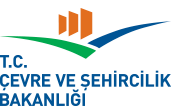 ÇEVRE VE ŞEHİRCİLİK BAKANLIĞI 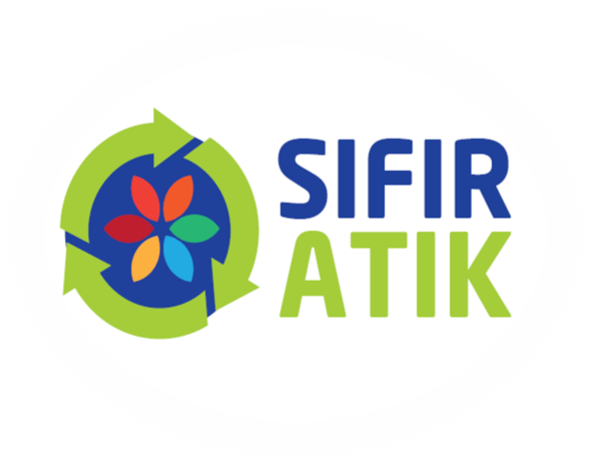   BELEDİYELERDE SIFIR ATIKYÖNETİM SİSTEMİ RAPORU FORMATI2018İÇİNDEKİLER GENEL BİLGİLER ...........................................................................................................................2 İDARİ BİLGİLER..............................................................................................................................2 BELEDİYELERDE SIFIR ATIK YÖNETİMİ................................................................................2 1.Sınıf Atık Getirme Merkezi........................................................................................2 Mobil Atık Getirme Merkezi ........................................................................................3 Kompost ........................................................................................................................3 Pilot Bölge Belirlenmesi………………………………………………………………3Entegre Toplama Sistemi…………………………………………………………….4Belediye Ana hizmet Binasında Sıfır Atık Yönetim Sistemi…………………………4Bilinçlendirme ve Farkındalık Çalışmaları …………………………………………..41.GENEL BİLGİLER 2.İDARİ BİLGİLER 3. BELEDİYELERDE SIFIR ATIK YÖNETİMİ 3.1.Sınıf Atık Getirme Merkezleri 31.12.2014 tarihli ve 29222 sayılı Resmi Gazete'de yayımlanarak yürürlüğe giren Atık Getirme Merkezi Tebliği hükümleri doğrultusunda 1. Sınıf Atık Getirme Merkezi yer tespitinin yapılarak kurulumunun tamamlanması gerektiğinden, getirme merkezleri ile ilgili bilgilere yer verilir.3.2. Mobil Atık Getirme Merkezi Atık Getirme Merkezi Tebliği hükümleri doğrultusunda vatandaşların değerlendirilebilir atıkları getirmesi amacıyla Mobil Atık Getirme Merkezlerinin  oluşturulması ve vatandaşların ulaşabileceği noktalara yerleştirilmesinin sağlanmasına ilişkin çalışmalara yer verilir3.3. KompostKompost ya da biyometanizasyon uygulamalarının başlatılması, biyo-bozunur atıkların geri kazanımı konusunda yapılan çalışmalara yer verilir3.4. Pilot Bölge Belediyenizin hizmet sınırları dahilindeki toplam nüfusunun en az %10'unu kapsayacak şekilde pilot bölgenin belirlenerek, çalışmaların ivedilikle başlatılması, aşamalı olarak diğer bölgelerde de uygulamanın yaygınlaştırılması gerektiğinden, pilot bölge ile ilgili bilgilere yer verilir.3.5. Entegre Toplama Sistemi Bir çok kurum/kuruluşta sıfır atık yönetim sisteminin uygulanmasına başlanmış olup, biriktirilen atıkların sistemli bir şekilde toplanması uygulamanın verimliliği açısından önem arz etmekte olduğundan entegre yaklaşımla bütün atıkları içeren kaynağında ayrı toplama sisteminin kurulmasına ilişkin bilgilere yer verilir3.6. Belediye Ana Hizmet Binasında Sıfır Atık Yönetim SistemiBelediye hizmet binanızda/binalarınızda Sıfır Atık Yönetim Sistemi'nin kurulmasına ilişkin bilgilere yer verilir. 3.7. Bilinçlendirme ve Farkındalık çalışmaları Sıfır Atık Projesi kapsamında farkındalığı artırmak, vatandaşlarımızın proje hakkında bilgi sahibi olabilmelerini sağlamak için hedef kitlelere yönelik eğitim, toplantı ve çeşitli organizasyonların yapılması, uygulamanın her daim canlı tutulması, farkındalık çalışmalarının yürütülmesine ilişkin bilgilere yer verilir.Kurum/Kuruluşun Kurum/Kuruluşun Adı Personel/Ziyaretçi Sayısı Adresi Telefon Mail Sıfır Atık Yönetim Planından sorumlu olan kişinin temas bilgileriSıfır Atık Yönetim Planından sorumlu olan kişinin temas bilgileriSıfır Atık Yönetim Planından sorumlu olan kişinin temas bilgileriAdı ve Soyadı Birimi Telefon Mail 1.Sınıf Atık Getirme Merkezinin adı Durumunuz Koordinat ve Harita Konum BilgileriAdres İl-İlçeMerkezin İletişim BilgileriKabul edilen atık grupları Onay tarihiMobil Atık Getirme Merkezinin adıDurumunuz Koordinat ve Harita Konum BilgileriAdresİl-İlçe Merkezin iletişim BilgileriKabul edilen atık gruplarıOnay tarihiKonuDurumunuzZamanplanlamasıKompost ve biyometanizasyonKonuDurumunuzNüfusAdres İl-İlçeZamanplanlamasıPilot Bölge belirlenmesiKonuDurumunuzZamanplanlamasıAtıkların kaynağında ayrı toplanmasıKonuDurumunuzBina-Binalar ismiZamanplanlamasıHizmet binanızda/binalarınızda sistemin kurulmasıKonuDurumunuzEğitim verilen kişi sayısıHedef KitleBilinçlendirme ve Eğitim